PRIJAVA ZA DODJELU POTPOREIZ PROGRAMA POTICANJA RAZVOJA MALOG I SREDNJEG PODUZETNIŠTVA OPĆINE CESTICA  ZA RADZOBLJE 2018. – 2021.Podmjera 2.3. Povećanje dodane vrijednosti poljoprivrednih proizvoda(obrazac PP - MSP – M_2.3/ 2019)OPĆI PODACI O PODNOSITELJU ZAHTJEVASPECIFIKACIJA ULAGANJA I PRIHVATLJIVIH TROŠKOVAU stupac Prihvatljivi trošak upisati vrstu troška koji se prijavljuje u sklopu projektnog prijedloga Ispuniti samo za skupine aktivnosti za koje se traži potpora a sukladno točki VII PRIHVATLJIVI TROŠKOVI I JEDINIČNA OGRANIČENJA Javnog poziva. 3. OPIS ULAGANJA (obavezno popuniti sva polja)	4. TROŠKOVI I POTRAŽIVANI IZNOS POTPORE	Za korisnike u sustavu PDV-a, trošak PDV-a predstavlja neprihvatljiv trošak za sufinanciranje. 5. OBVEZNI PRILOZIPrijavi  prilažem:Najkasnije do trenutka potpisa Ugovora o dodjeli sredstava korisnik se obvezuje dostaviti:1. Potvrdu nadležne porezne ispostave o nepostojanju dugovanja prema proračunu RHIspunjenje kriterija podmirenih obveza prema Općinskom proračunu utvrdit će Povjerenstvo uvidom u službene evidencije Općine.Korisnici sredstava potpisivanjem Ugovora o dodjeli sredstava obvezuju se najkasnije u roku od dvanaest mjeseci izvršiti planirano ulaganje6. ANKETNI UPITNIK 7. BODOVANJE PRIJAVE (zaokružiti iznos traženih bodova po određenom kriteriju)*** Unutar pojedine kategorije, moguće je ostvariti bodove za samo jedan od kriterija.Ispunio i za točnost podataka pod materijalnom i kaznenom odgovornošću odgovara:Ime i prezime odgovorne osobe prijavitelja: ________________________Potpis i pečat : _______________________Mjesto i datum:_____________________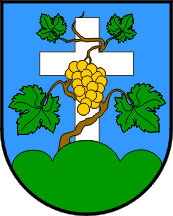 OPĆINA CESTICAJedinstveni upravni odjel Općine CesticaDravska 1a, Cestica, 42208 CesticaTel: +385 42 724 824, fax: +385 42 724 8251.1. Naziv prijavitelja  1.1.1. Odgovorna osoba/osoba ovlaštena za zastupanje1.2. Adresa sjedišta subjekta:Mjesto, ulica i broj:Mjesto, ulica i broj:Mjesto, ulica i broj:Mjesto, ulica i broj:Mjesto, ulica i broj:1.2. Adresa sjedišta subjekta:Poštanski broj i mjesto:Poštanski broj i mjesto:Poštanski broj i mjesto:Poštanski broj i mjesto:Poštanski broj i mjesto:1.2. Adresa sjedišta subjekta:Općina:Općina:Općina:Općina:Općina:1.2. Adresa sjedišta subjekta:Telefon / mob:Telefon / mob:Telefon / mob:Telefon / mob:Telefon / mob:1.2. Adresa sjedišta subjekta:E - pošta:E - pošta:E - pošta:E - pošta:E - pošta:1.3. OIB/MATIČNI BROJ/MIPBG SUBJEKTA1.3. OIB/MATIČNI BROJ/MIPBG SUBJEKTA1.4.OIB ODGOVORNE OSOBE1.4.OIB ODGOVORNE OSOBE1.5. Vrsta djelatnosti prema NKD1.5. Vrsta djelatnosti prema NKD1.6. Korisnik je u sustavu PDV-a (zaokružiti)1.6. Korisnik je u sustavu PDV-a (zaokružiti)DANERedni broj skupine aktivnostiSkupina aktivnostiPrihvatljivi trošak1.Razvoj zajedničkog proizvoda/košarice proizvoda2.Povećanje dodane vrijednosti vlastitih poljoprivrednih proizvoda3.Ostale aktivnosti koje ne spadaju pod 1.  i 2. (U slučaju da prijavitelj predlaže troškove koji nisu obuhvaćeni listom prihvatljivih troškova, iste je potrebno detaljno obrazložiti)NAZIV PROJEKTNOG PRIJEDLOGA (Upisati proizvoljni naziv projektnog prijedloga/investicije)LOKACIJA PROVEDBE ULAGANJA (navesti)PLANIRANI ROK DOVRŠETKA  INVESTICIJEKratak opis postojećeg poslovanja gospodarstva I osnovnih proizvoda (max. 1000 znakova)Opis ulaganja – detaljno opisati predmet ulaganja te opisati na koji način ulaganje doprinosi povećanju prepoznatljivosti izvornosti primarnih i/ili prerađenih poljoprivrednih proizvoda uzgojenih i proizvedenih na području Općine Cestica odnosno doprinosi povećanju dodane vrijednosti poljoprivrednih proizvoda te na koji način će se održati rezultati projekta u dvogodišnjem trajanju ? (max. 1000 znakova)Planirano tržište prodaje i plasman proizvoda. Potrebno opisati da li će proizvod koji je rezultat projekta biti dostupan kupcima tijekom cijele godine ili povremeno/sezonski te na koji način. (max. 500 znakova)*Ukoliko prijavitelj ne posjeduje operativne/organizacijske i/ili tehničke kapacitete za kontinuiranu cjelogodišnju prodaju dužan ih je dokazati kod podnošenja prijave ili ostvarenje istih treba biti dio projektnog prijedloga kako bi se po navedenom kriteriju dodjelili bodovi Broj i naziv projektnih partnera i njihova uloga u provedbi projekta ukoliko u provedbi projekta sudjeluju partneri  te je predmet projekta zajednički proizvod/košarica proizvoda (max. 500 znakova)Da li provedba projekta iziskuje registraciju dopunskih djelatnosti na gospodarstvu ? (max 500 znakova)*Ukoliko prijavitelj već ne posjeduje Rješenje o registraciji dopunske djelatnosti a u sklopu evaluacije dodijeljeni su mu bodovi po navedenom kriteriju sukladno Prilogu 1 Javnog poziva, ispunjenje kriterija dužan je dokazati kod podnošenja Zahtjeva za isplatuBrSkupina aktivnostiIznosPDVIznos s PDV-om1.Razvoj zajedničkog proizvoda/košarice proizvoda2.Povećanje dodane vrijednosti vlastitih poljoprivrednih proizvoda3.Ostale aktivnosti koje ne spadaju pod 1.  i 2. UKUPNOUKUPNOPOTRAŽIVANI IZNOS POTPORE (max. 50 %)POTRAŽIVANI IZNOS POTPORE (max. 50 %)Propisana dokumentacija PozivaOznačiti (X)Prijavni obrazac 1_ PP - MSP – M_2.3/ 2019Izjava prijavitelja o istinitosti podataka, izbjegavanju dvostrukog financiranja i ispunjavanja preduvjeta za sudjelovanje u postupku dodjele de minimis potpore (Obrazac 2)Izjava o korištenim potporama male vrijednosti (Obrazac 3)Kopija Rješenja o upisu u Upisnik poljoprivrednih gospodarstava ili preslika posljednjeg podnesenog zahtjeva za izravna plaćanjaKopija osobne iskaznice odgovorne osobe ili nositelja gospodarstva ukoliko se traže bodovi po kategoriji „Horizontalni kriteriji“Troškovnik ulaganja sastavljen i potpisan te ovjeren od strane prijaviteljaRješenje o registraciji dopunske djelatnosti ili potpisana i ovjerena Izjava prijavitelja da će istu ishoditi do podnošenja Zahtjeva za isplatu u slučaju da se traže bodovi po kategoriji “Kompleksnost ulaganja” PREFERIRANI NAČIN DOSTAVE KOMUNIKACIJE I PISMENA (zaokružiti)poštanskom pošiljkome-mailome-mailommobitelomSUGLASAN SAM DA ME SE OBAVJEŠTAVA O RASPOLOŽIVIM MOGUĆNOSTIMA FINANCIRANJA I EDUKACIJAMA/SEMINARIMA U PODRUČJU OSNOVNE DJELATNOSTI (zaokružiti)DADANENESUGLASAN SAM DA ME SE OBAVJEŠTAVA O RASPOLOŽIVIM MOGUĆNOSTIMA FINANCIRANJA I EDUKACIJAMA/SEMINARIMA U PODRUČJU DRUGIH GOSPODARSKIH DJELATNOSTI/GRANA (zaokružiti)DADANENEŽELIM DA MI SE KOMUNIKACIJA U FAZI EVALUACIJE I POSTUPKU DODJELE BESPOVRATNIH SREDSTAVA ZA OVAJ PROEJKTNI PRIJEDLOG DOSTAVLJA ELEKTRONIČKOM POŠTOM (zaokružiti)DADANENEKATEGORIJA BODOVANJA/KriterijBROJ BODOVASKUPINA AKTIVNOSTIa) Razvoj zajedničkog proizvoda/košarice proizvoda10b) Povećanje dodane vrijednosti vlastitih poljoprivrednih proizvoda5HORIZONTALNI KRITERIJIa) Odgovorna osoba u pravnom subjektu ili nositelj poljoprivrednog gospodarstva je mladi poljoprivrednik (osoba do navršenih 41 godina starosti) i/ili žena poduzetnik5DOSTUPNOST REZULTATA ULAGANJAa) Rezultat ulaganja dostupan je potencijalnim kupcima kontinuirano tijekom cijele godine u minimalno jednogodišnjem trajanju kroz ponudu na novoj i/ili postojećoj web trgovini i/ili zajedničkom/vlastitom/partnerskom prodajnom objektu/gospodarstvu i/ili kroz treće distribucijske kanale10b) Rezultat ulaganja potencijalnim kupcima dostupan je povremeno i/ili sezonski5KOMPLEKSNOST ULAGANJAa)  Provedba ulaganja za korisnika iziskuje registraciju dopunskih djelatnosti na gospodarstvu ili prijavitelj već posjeduje iste za vrstu djelatnosti u sklopu koje podnosi zahtjev za potporu10b) Provedba ulaganja provodi se u sklopu djelatnosti primarne poljoprivredne proizvodnje5TRAŽENI IZNOS BODOVA